Franklin County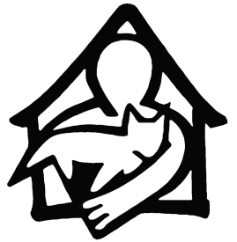 Animal Shelter550 Industry Rd. Farmington, ME(207)778-2638 fcanimalshelter.orgVolunteer ApplicationName:	Date:Why would you like to volunteer (circle all that apply)?To Help Animals	Court Ordered	School Requirement	Other:If court ordered, please explain further:Do you need to volunteer a specific amount of hours?	YES	NO	If yes, how many?Do you have skills from previous work or experiences that you’d like to offer as a volunteer?Do you have any allergies?	YES	NOIf yes, what is the allergy?Emergency Contact Name:Emergency Contact Phone:Please read and respond to the following guidelines and rules:All Franklin County Animal Shelter (FCAS) volunteers are required to complete a volunteer orientation prior to their first volunteer shift unless otherwise specified by the Volunteer Coordinator. Orientations are held at least once a month. Do you agree to attend an orientation?	YES	NOVolunteers must disclose any physical or psychological limitations that may effect their volunteer activities at FCAS. If you are unsure whether or not something will affect your work, please disclose it. Is there anything you feel you should disclose?	YES	NOVolunteers must obey all FCAS safety rules and regulations. If a volunteer fails to obey rules and regulations, their volunteer privileges can be revoked. Do you understand?	YES	NOVolunteers must treat all FCAS staff, animals, volunteers, property, and equipment with respect. Volunteers must return all borrowed FCAS property when the volunteer relationship ends. Do you agree?	YES	NOBoth the volunteer and FCAS have the power to terminate the volunteer relationship at any time. Do you understand?	YES	NOVolunteers will not be monetarily compensated for their time and service to FCAS. When tasks assigned by FCAS staff and completed by volunteers in service of FCAS require supplies or money, everything required can be provided by FCAS. Do you understand?	YES	NOVolunteers are required to provide their own medical, liability, and auto insurance during volunteer service.Volunteers are not covered by workers’ compensation nor insured by FCAS. Do you understand?	YES	NOThere are some risks associated with volunteer work at FCAS including animal bites and scratches, exposure to zoonotic diseases, transmission of diseases and illnesses to personal pets, and general injury while completing FCAS tasks. Do you agree to release FCAS, its Board of Directors, and all employees from any and all liability in the event of exposure to disease/illness, or injury? ?	YES	NOVolunteers will be required to maintain confidentiality regarding information learned during their volunteer relationship unless specifically authorized to disclose. Do you understand?	YES	NOVolunteers are representing FCAS, so they will be expected to dress appropriately. This includes close-toed shoes with flat soles, pants at least knee-length, no low necklines, no offensive logos or text, no bare midriff or revealing tank tops, no stains or holes in clothing, and no dangling earrings or necklaces.Do you agree?	YES	NOThis agreement will apply to the entire term of the volunteer relationship. Volunteers (and parent/guardian if volunteer is under 18 years of age) will sign below, indicating that they have read, understood, and responded to the entire Volunteer Application Agreement. Do you understand?	YES	NOVolunteer Signature:	Date:Parent/Guardian Signature (If under 18 years old):	Date:Staff Approved	Staff Denied	Staff Initials:	Date:Address:Town:Zip Code:Phone # (Home):(Cell):Email:Are you 18 years or older?	YES	NODo you have reliable transportation?YESNO